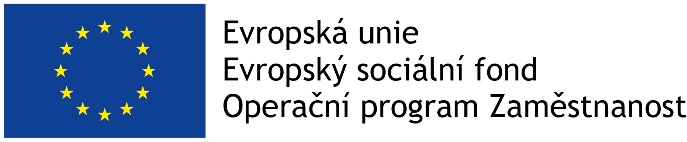 Názevprojektu:  		Pilotní provoz domácího hospice AthelasDoba realizace projektu:  	1. srpna 2019 až 31. července 2022Výše dotace:  			4 799 980,00 KčNaše organizace se zapojila do výzvy k předkládání žádostí o dotaci v rámci Programu podpory mobilní specializované paliativní péče, jejímž účelem je zvýšení dostupnosti a kvality poskytování mobilní specializované paliativní péče ve vlastním sociálním prostředí pacienta. Hlavním cílem, je zvýšení dostupnosti a kvality poskytované MSPP obyvatelům v přirozeném spádovém území domácího hospice Athelas (tj. ORP Písek, ORP Strakonice, ORP Týn nad Vltavou, ORP Vodňany a ORP Milevsko) ve vlastním sociálním prostředí pacienta. Uchazeč MSPP poskytuje, avšak prostřednictvím získaných finančních prostředků dojde k navýšení počtu lékařů (resp. jejich pracovních úvazků vykonávaných pro žadatele) a zdravotních sester, a dojde tak zejména k rozšíření stávající kapacity poskytované služby. Po absolvování tzv. pilotního provozu bude Domácí hospic Athelas poskytovat bezpečnou, klinicky přínosnou a nákladově efektní mobilní specializovanou paliativní péči, v parametrech požadovaných Metodickým pokynem MZ ČR. Zároveň získá smlouvy se zdravotními pojišťovnami pro odbornost 926 a indikovaní pacienti budou mít péči hrazenou z veřejného zdravotního pojištění. Současně alespoň 80% pacientů, kteří budou zařazeni do péče, dožijí ve vlastním sociálním prostředí (doma).Pilotní provoz bude hrazen z projektu „Podpora paliativní péče – zvýšení dostupnosti domácí specializované paliativní péče“, reg. č. CZ.03.2.63/0.0/0.0/15_039/0008214 realizovaného Ministerstvem zdravotnictví ČR v rámci Operačního programu Zaměstnanost spolufinancovaného Evropskou unií z Evropského sociálního fondu a státní rozpočtu ČR. 